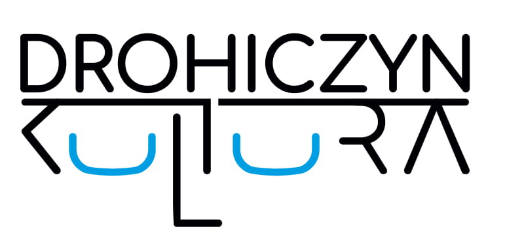 REGULAMINKWALIFIKACJI DO III WOJEWÓDZKIEGO PRZEGLĄDU AMATORSKIEJ TWÓRCZOŚCI TEATRALNEJ„PIKtoGRAmy”23.03.2023R§ 1 Organizator przegląduMiejsko Gminny Ośrodek Kultury, UL. J.I. Kraszewskiego 13, 17-312 Drohiczyn. § 2 Opis przegląduIII Wojewódzki Przegląd Amatorskiej Twórczości Teatralnej „PIKtoGRAmy” (zwany dalej „Przeglądem”) jest kontynuacją II Wojewódzkiego Przeglądu Niezawodowej Twórczości Teatralnej oraz Przeglądu Twórczości Dziecięcej i Młodzieżowej „PIKuś”,Przegląd jest połączeniem dotychczas organizowanych konkursów: Małego Konkursu Recytatorskiego „Baje, Bajki, Bajeczki”; Konkursu Recytatorskiego dla Przedszkolaków„O  Złotą Różdżkę Dobrej  Wróżki”  i Wojewódzkiego  Festiwalu  Piosenki  Przedszkolaków„Mama,  Tata	i  Ja”,  rozszerzonych  o  starsze  kategorie  wiekowe  oraz  forum  teatrówamatorskich, w jeden przegląd twórczości teatralnej.Tegoroczna edycja rozszerzona jest o kategorie osób dorosłych we wszystkich konkursach.§ 3 Cele przegląduBudzenie wrodzonego talentu do kreowania własnego świata poprzez słowo mówione, śpiew i działania teatralne.Prezentacja  i  promocja  twórczości  artystycznej  dzieci,  młodzieży   i  dorosłych   z województwa podlaskiego.Szerzenie kultury języka i piękna polskiego słowa.Uwrażliwianie estetyczne przez kontakt z literaturą i z dziełami o najwyższychwalorach artystycznych.Podniesienie poziomu kompetencji artystycznych, kulturowych i twórczych uczestników§ 4 Warunki uczestnictwaMistrzowie piosenkisoliści: dzieci w wieku przedszkolnym (wiek od 3-6 lat),soliści: uczniowie szkół podstawowych (klasy 1-8),soliści: uczniowie szkół średnich,soliści: osoby dorosłe ( poza studentami i seniorami),Soliści: osoby dorosłe, studenci,soliści: osoby dorosłe -seniorzy,soliści: Forum Teatrów – (monodramy),zespoły teatralne, koła i grupy teatralne z placówek edukacyjnych, opiekuńczo- wychowawczych oraz z instytucji kultury, stowarzyszeń, itp. z terenu Województwa Podlaskiego.Zgłoszenia do Przeglądu mogą dokonać:w kategorii Mistrzowie Recytacji i Mistrzowie Piosenki:rodzice lub opiekunowie prawni dziecka/dziecisamodzielnie osoby pełnoletniew kategorii Forum Teatrów Niezawodowych:nauczyciele i instruktorzy po wyrażeniu pisemnej zgody dorosłego członka teatru, a w wypadku osoby niepełnoletniej zgody rodzica/prawnego opiekuna dziecka;Kategorie wiekowe:Mistrzowie Recytacjidzieci w wieku przedszkolnym (3-6 lat),dzieci nauczania początkowego (7-10 lat),dzieci szkoła podstawowa (klasy 4-6),młodzież - szkoła podstawowa (klasy 7-8),młodzież - szkoły średniedorośli: studenci (do 26 roku życia)dorośli pracujący (18-60 lat)seniorzy 60+§ 5 Etapy§ 6 Przebieg przeglądu   23.03.2023 r. Odbędzie się przegląd w Miejsko Gminnym Ośrodku Kultury w                  Drohiczynie .Zgłoszenia uczestników należy dokonać do 16.03.2023 r W każdej kategorii zostanie wytypowana jedna osoba, która pojedzie do PIKu reprezentować Gminę Drohiczyn. § 6 RepertuarPostanowienia ogólne doboru repertuaru:Utwory  w  konkursie   Mistrzowie   Recytacji/Piosenki   muszą   dotykać   (choćby w sposób symboliczny) tematu przewodniego.Hasło przewodnie Przeglądu: „Wszystko jest z wody, z wody powstało i z wody się składa”. Woda to stan skupienia, jeden z żywiołów, ale to również, strumyki, potoki, rzeki, stawy, morza, oceany i deszcz ale też łzy. Woda to także jej braki uczucie z nim związane jak łaknienie, pragnienie czy. itd.Utwory we wszystkich poszczególnych kategoriach wiekowych muszą byćwykonywane w języku polskim.MISTRZOWIE RECYTACJIDzieci przedszkolne i uczniowie szkoły podstawowej:uczestnicy przygotowują interpretację jednego utworu (wiersza lub fragmentuprozy);tematyka musi być związana z tematem przewodnim;a)	Młodzież i dorośli:uczestnicy przygotowują interpretację dwóch utworów: wiersza i fragmentu prozy;przynajmniej jeden z utworów (wiersz/ fragment prozy) musi dotykać symbolicznietematu przewodniego;uczestnicy prezentują jeden utwór związaną z związaną z tematem przewodnim Przeglądu, na prośbę członków Jury mogą być poproszeni o prezentacje drugiego utworu;MISTRZOWIE PIOSENKIDzieci przedszkolne i uczniowie szkoły podstawowej:każdy uczestnik prezentuje jedną piosenkę o tematyce związanej z tematemprzewodnim;Młodzież i dorośli:Uczestnik przygotowuje dwa utwory: piosenkę związaną z tematem przewodnimprzeglądu i jedną piosenkę z kręgu piosenki literackiej;uczestnicy prezentują jeden utwór związany z tematem przewodnim, na prośbę członków Jury mogą być poproszeni o prezentację drugiego utworu;uczestnik może śpiewać z osobą akompaniującą, podkładem muzycznym lubakapella, wybór zaznacza w karcie zgłoszenia;jeśli uczestnik wybiera śpiew z podkładem muzycznym, podkład musi zostać przesłany do Organizatora bezwzględnie do dnia 16.03.2023r., na adres mailowy: sekretariat@kultura-drohiczyn.pl,  nie  dosłanie  akompaniamentu  jest  równoważne  z  rezygnacją  z udziału w konkursie;jest to konkurs dla solistów nie dopuszcza się występów duetów śpiewaczych, zespołów, grup i chórów;FORUM TEATRÓWprezentacja może przybrać różne formy teatru żywego planu, inscenizacje tekstów literackich,  małe  formy  dramatyczne,  widowiska  słowno-muzyczne,  spektakl  piosenki  i ruchu, różne formy teatru lalkowego: teatr kukiełkowy, cieni, pacynek, itp.;prezentacja może dotyczyć występów cały grup ale i monodramówprezentacja nie może przekroczyć 40 minut;każdy zespół prezentuje formę teatralną lub jej fragment o dowolnej tematyce;prezentacje związane z szeroko pojętym tematem „Wody” będą dodatkowooceniane, ale nie będzie to główne kryterium wyboru spektakli i wyboru laureatów§ 8 JurySkład Jury na poszczególnych etapach eliminacji ustala ich Organizator.Jury Konkursowe III Wojewódzkiego Przeglądu Niezawodowej Twórczości Teatralnej „PIKtoGRAmy” składać się będzie z czynnych zawodowo twórców (aktorzy, reżyserzy, muzycy) oraz pracowników Podlaskiego Instytutu Kultury w Białymstoku.Decyzje Jury są ostateczne i nieodwołalne.Jury   może  kwalifikować  uczestników   kategorii   młodzieżowej   (szkoły  średnie) i dorosłych z konkursu Mistrzowie Piosenki, Mistrzowie Recytacji i Forum Teatrów (Monodram) do eliminacji Wojewódzkich Ogólnopolskiego Konkursu Recytatorskiego.§ 9 Kryteria oceny juryDobór repertuaru do wieku i wrażliwości emocjonalnej uczestnika.Forma prezentacji.Interpretacja.Ogólny wyraz artystyczny – naturalność wykonania, osobowość sceniczna.Wyrazistość wymowy (dykcja i emisja).Dobór utworu do hasła przewodniego.Muzykalność ( w przypadku Mistrzów Piosenki).Współpraca na scenie (w przypadku Forum Teatrów Niezawodowych).W sytuacji problematycznej o wyborze laureata zadecyduje głos koordynatora Przeglądu.§ 10 NagrodyKażdy uczestnik Przeglądu otrzyma dyplom.Osoby wyróżnione otrzymają nagrody rzeczowe i będą  reprezentowały Gminę Drohiczyn w  III Wojewódzkim Przeglądzie Amatorskiej Twórczości Teatralnej. Informacja administratora dotycząca ochrony danych osobowych Dane osobowe w Miejsko Gminnym Ośrodku Kultury są przetwarzane zgodnie z obowiązującymi przepisami prawa Unii Europejskiej (w szczególności z Rozporządzeniem Parlamentu Europejskiego i Rady UE) 2016/679 z dnia 27 kwietnia 2016 r. w sprawie ochrony osób fizycznych w związku z przetwarzaniem danych osobowych i w sprawie swobodnego przepływu takich danych oraz uchylenia dyrektywy 95/46/WE zwanym dalej „RODO”/rozporządzenie) i aktualnie obowiązującą ustawąo ochronie danych osobowych, wydanych na jej podstawie aktów wykonawczych oraz przepisami sektorowymi.Na podstawie art. 13 rozporządzenia informuję, iż:Administratorem jest Miejsko Gminny Ośrodek Kultury , ul. J.I. Kraszewskiego 13, 17-312 DrohiczynW sprawach związanych z danymi osobowymi możecie Państwo kontaktować się listownie (na adres Administratora) z dopiskiem „Ochrona danych” bądź mailowo na adres sekretariat@kultura-drohiczyn.plDane osobowe są przetwarzane w celu organizacji konkursu „zapomniana piosenka”Podstawą prawną przetwarzania Państwa danych osobowych jest zgoda (art.6 ust.1 lit. a ogólnego rozporządzenia o ochronie danych osobowych). Przysługuje Państwu prawo wycofania zgody wkażdym momencie. Wycofanie zgody nie wpływa na zgodność z prawem przetwarzania, którego dokonano na podstawie zgody przed jej wycofaniem. Oświadczenie o wycofaniu zgody na przetwarzanie danych osobowych uczestnika należy kierować w dowolnej formie pisemnej na adres e- mail: sekretariat@kultura-drohiczyn.plOdbiorcami Państwa danych osobowych będą osoby do tego upoważnione oraz podmioty upoważnione na gruncie obowiązujących przepisów prawa, a także podmioty świadczące na naszą rzecz usługi na podstawie podpisanych umów.Państwa dane osobowe będą przetwarzane przez okres niezbędny do przeprowadzenia konkursu, w tym wydania nagrody i ogłoszenia informacji o zwycięzcach oraz innych nagrodzonych osobach lub do momentu wycofania zgody. Następnie przez okres 30 dni od daty zakończenia konkursu.W związku z przetwarzaniem Państwa danych osobowych podanych w celu przystąpienia do konkursu, przysługuje Państwu: prawo dostępu do danych, prawo do usunięcia danych, prawa do ograniczenia przetwarzania danych, prawo do sprostowania danych, prawo sprzeciwu – korzystanie z uprawnień przysługujących osobie, której dane dotyczą, realizowane jest w oparciu o zasady iprzepisy rozporządzenia, ustawy o ochronie danych osobowych oraz przepisów sektorowych.W przypadku powzięcia informacji o niezgodnym z prawem przetwarzaniu danych osobowych przez Administratora przysługuje Pani/Panu prawo wniesienia skargi do Prezesa urzędu ochrony danych. Adres: Biuro Prezesa Urzędu Ochrony Danych, ul. Stawki 2, 00-193 Warszawa, tel. 22/8607086.Podanie danych osobowych jest dobrowolne, acz niezbędne do przystąpienia i uczestnictwa w konkursie.Państwa dane nie będą przetwarzane w sposób zautomatyzowany i nie będą prof